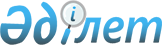 "2018-2020 жылдарға арналған Қызылжар аудандық бюджеті туралы" Солтүстік Қазақстан облысы Қызылжар аудандық мәслихатының 2017 жылғы 22 желтоқсандағы № 22/1 шешіміне өзгерістер мен толықтыру енгізу туралыСолтүстік Қазақстан облысы Қызылжар ауданы мәслихатының 2018 жылғы 28 наурыздағы № 25/8 шешімі. Солтүстік Қазақстан облысының Әділет департаментінде 2018 жылғы 11 сәуірде № 4647 болып тіркелді
      Қазақстан Республикасының 2008 жылғы 4 желтоқсандағы Бюджет кодексінің 104, 106, 109 - баптарына, "Қазақстан Республикасындағы жергілікті мемлекеттік басқару және өзін-өзі басқару туралы" Қазақстан Республикасының 2001 жылғы 23 қаңтардағы Заңының 6-бабына сәйкес Солтүстік Қазақстан облысының Қызылжар аудандық мәслихаты ШЕШТІ:
      1. "2018-2020 жылдарға арналған Қызылжар аудандық бюджеті туралы" Солтүстік Қазақстан облысы Қызылжар аудандық мәслихаттың 2017 жылғы 22 желтоқсандағы № 22/1 шешіміне (2018 жылғы 19 қаңтарда Қазақстан Республикасы нормативтік құқықтық актілерінің эталондық бақылау банкінде жарияланды, нормативтік құқықтық актілерді мемлекеттік тіркеу тізілімінде № 4497 болып тіркелді) келесі өзгерістер мен толықтыру енгізілсін:
      1 тармақ келесі редакцияда мазмұндалсын:
      "1. Сәйкесінше 1, 2 және 3-қосымшаларға сәйкес 2018-2020 жылдарға, соның ішінде 2018 жылға арналған Қызылжар аудандық бюджет мынадай көлемдерде бекітілсін:
      1) кірістер – 4 713 853 мың теңге, соның ішінде:
      салықтық түсімдер – 749 182 мың теңге;
      салықтық емес түсімдер – 13 081 мың теңге;
      негізгі капиталды сатудан түсетін түсімдер – 25 677 мың теңге;
      трансферттер түсімі – 3 925 913 мың теңге;
      2) шығындар – 4 732 907,7 мың теңге;
      3) таза бюджеттік кредиттеу – 83 451,5 мың теңге, соның ішінде:
      бюджеттік кредиттер – 115 484,5 мың теңге;
      бюджеттік кредиттерді өтеу – 32 033 мың теңге;
      4) қаржы активтерімен операциялар бойынша сальдо – 0 мың теңге, соның ішінде:
      қаржы активтерін сатып алу – 0 мың теңге;
      мемлекеттің қаржы активтерін сатудан түсетін түсімдер – 0 мың теңге;
      5) бюджет тапшылығы (профициті) – - 102 506,2 мың теңге;
      6) бюджет тапшылығын қаржыландыру (профицитін пайдалану) – 102 506,2 мың теңге:
      қарыздар түсімі – 115 440 мың теңге;
      қарыздарды өтеу – 115 440 мың теңге;
      бюджет қаражатының пайдаланылатын қалдықтары – 19 099,2 мың теңге.";
      келесі мазмұндағы 10-1 тармағымен толықтырылсын:
       "10-1. 2018 жылғы 1 қаңтарға қалыптасқан аудандық бюджеттің шығындары бюджеттік қаражаттың бос қалдықтары есебінен 9 қосымшаға сәйкес қарастырылсын.";
      осы шешімнің 4 қосымшасына сәйкес 9 қосымшамен толықтырылсын;
      көрсетілген шешімнің 1, 3, 4 қосымшалары осы шешімнің 1, 2, 3 қосымшаларына сәйкес жаңа редакцияда мазмұндалсын.
      2. Осы шешім 2018 жылғы 1 қаңтардан бастап қолданысқа енгізіледі. 2018 жылға арналған Қызылжар ауданының бюджеті
      Кестенің жалғасы 2020 жылға арналған Қызылжар ауданының бюджеті
      Кестенің жалғасы 2018 жылға арналған Қызылжар ауданының ауылдық округтерінің бюджеттік бағдарламалары
      Кестенің жалғасы
      Кестенің жалғасы Бюджеттік қаражаттың бос қалдықтары есебінен 2018 жылға арналған аудан бюджетінің шығыстарын нақтылау
      Кірісті көбейту:
      Шығынды көбейту:
					© 2012. Қазақстан Республикасы Әділет министрлігінің «Қазақстан Республикасының Заңнама және құқықтық ақпарат институты» ШЖҚ РМК
				
      Солтүстік Қазақстан облысы

      Қызылжар аудандық

      мәслихаты сессиясының

      төрағасы

С. Оралұлы

      Солтүстік Қазақстан облысы

      Қызылжар аудандық

      мәслихатының хатшысы

А. Молдахметова
Аудандық мәслихат сессиясының 2018 жылғы 28 наурыздағы № 25/8 шешіміне 1 қосымшаАудандық мәслихат сессиясының 2017 жылғы 22 желтоқсандағы № 22/1 шешіміне 1 қосымша
Санаты
Санаты
Санаты
Атауы
Сомасы, мың теңге
Сыныбы
Сыныбы
Атауы
Сомасы, мың теңге
Ішкі сыныбы
Ішкі сыныбы
Атауы
Сомасы, мың теңге
1
2
3
4
5
1) Кірістер
4 713 853
1
Салықтық түсімдер
749 182
01
Табыс салығы
23 285
2
Жеке табыс салығы
23 285
03
Әлеуметтiк салық
313 620
1
Әлеуметтiк салық
313 620
04
Меншiкке салынатын салықтар
313 878
1
Мүлiкке салынатын салықтар
279 245
3
Жер салығы
3 742
4
Көлiк құралдарына салынатын салық
26 025
5
Бірыңғай жер салығы
4 866
05
Тауарларға, жұмыстарға және қызметтерге салынатын iшкi салықтар
90 488
2
Акциздер
5 648
3
Табиғи және басқа да ресурстарды пайдаланғаны үшiн түсетiн түсiмдер
58 198
4
Кәсiпкерлiк және кәсiби қызметтi жүргiзгенi үшiн алынатын алымдар
26 642
08
Заңдық маңызы бар әрекеттерді жасағаны және (немесе) оған уәкілеттігі бар мемлекеттік органдар немесе лауазымды адамдар құжаттар бергені үшін алынатын міндетті төлемдер
7 911
1
Мемлекеттік баж
7 911
2
Салықтық емес түсiмдер
13 081
01
Мемлекеттік меншіктен түсетін кірістер
6 641
5
Мемлекет меншігіндегі мүлікті жалға беруден түсетін кірістер
6 641
06
Басқа да салықтық емес түсiмдер
6 440
1
Басқа да салықтық емес түсiмдер
6 440
3
Негізгі капиталды сатудан түсетін түсімдер
25 677
03
Жердi және материалдық емес активтердi сату
25 677
1
Жерді сату
25 000
2
Материалдық емес активтерді сату
677
4
Трансферттердің түсімдері
3 925 913
02
Мемлекеттiк басқарудың жоғары тұрған органдарынан түсетiн трансферттер
3 925 913
2
Облыстық бюджеттен түсетiн трансферттер
3 925 913
Функционалдық топ
Функционалдық топ
Функционалдық топ
Атауы
Сомасы, мың теңге
Әкiмшi
Атауы
Сомасы, мың теңге
Бағдарлама
Атауы
Сомасы, мың теңге
1
2
3
4
5
2) Шығындар
4 732 907,7
1
Жалпы сипаттағы мемлекеттiк қызметтер
376 055,4
112
Аудан (облыстық маңызы бар қала) мәслихатының аппараты
16 356,0
001
Аудан (облыстық маңызы бар қала) мәслихатының қызметін қамтамасыз ету жөніндегі қызметтер
16 257,0
003
Мемлекеттік органның күрделі шығыстары
99,0
122
Аудан (облыстық маңызы бар қала) әкімінің аппараты
104 224,0
001
Аудан (облыстық маңызы бар қала) әкімінің қызметін қамтамасыз ету жөніндегі қызметтер
100 433,0
003
Мемлекеттік органның күрделі шығыстары
3 791,0
123
Қаладағы аудан, аудандық маңызы бар қала, кент, ауыл, ауылдық округ әкімінің аппараты
116 221,5
001
Қаладағы аудан, аудандық маңызы бар қаланың, кент, ауыл, ауылдық округ әкімінің қызметін қамтамасыз ету жөніндегі қызметтер
112 792,5
022
Мемлекеттік органның күрделі шығыстары
3 429,0
459
Ауданның (облыстық маңызы бар қаланың) экономика және қаржы бөлімі
73 957,9
003
Салық салу мақсатында мүлікті бағалауды жүргізу
2 213,0
010
Жекешелендіру, коммуналдық меншікті басқару, жекешелендіруден кейінгі қызмет және осыған байланысты дауларды реттеу
37 201,9
001
Ауданның (облыстық маңызы бар қаланың) экономикалық саясаттын қалыптастыру мен дамыту, мемлекеттік жоспарлау, бюджеттік атқару және коммуналдық меншігін басқару саласындағы мемлекеттік саясатты іске асыру жөніндегі қызметтер
32 835,0
113
Жергілікті бюджеттерден берілетін ағымдағы нысаналы трансферттер
1 708,0
495
Ауданның (облыстық маңызы бар қаланың) құрылыс, сәулет, тұрғын үй-коммуналдық шаруашылығы, жолаушылар көлігі және автомобиль жолдары бөлімі
65 296,0
001
Жергілікті деңгейде сәулет, құрылыс, тұрғын үй-коммуналдық шаруашылық, жолаушылар көлігі және автомобиль жолдары саласындағы мемлекеттік саясатты іске асыру жөніндегі қызметтер
32 989,0
003
Мемлекеттік органның күрделі шығыстары
2 175,0
113
Жергілікті бюджеттерден берілетін ағымдағы нысаналы трансферттер
30 132,0
2
Қорғаныс
12 461,0
122
Аудан (облыстық маңызы бар қала) әкімінің аппараты
12 461,0
005
Жалпыға бірдей әскери міндетті атқару шеңберіндегі іс-шаралар
6 460,0
006
Аудан (облыстық маңызы бар қала) ауқымындағы төтенше жағдайлардың алдын алу және оларды жою
5 535,0
007
Аудандық (қалалық) ауқымдағы дала өрттерінің, сондай-ақ мемлекеттік өртке қарсы қызмет органдары құрылмаған елдi мекендерде өрттердің алдын алу және оларды сөндіру жөніндегі іс-шаралар
466,0
4
Бiлiм беру
3 045 353,0
464
Ауданның (облыстық маңызы бар қаланың) білім бөлімі
317 008,0
009
Мектепке дейінгі тәрбие мен оқыту ұйымдарының қызметін қамтамасыз ету
78 227,0
040
Мектепке дейінгі білім беру ұйымдарында мемлекеттік білім беру тапсырысын іске асыруға
238 781,0
123
Қаладағы аудан, аудандық маңызы бар қала, кент, ауыл, ауылдық округ әкімінің аппараты
7 135,0
005
Ауылдық жерлерде балаларды мектепке дейін тегін алып баруды және кері алып келуді ұйымдастыру
7 135,0
464
Ауданның (облыстық маңызы бар қаланың) білім бөлімі
2 559 699,0
003
Жалпы білім беру
2 513 691,0
006
Балаларға қосымша білім беру
46 008,0
465
Ауданның (облыстық маңызы бар қаланың) дене шынықтыру және спорт бөлімі
46 290,0
017
Балалар мен жасөспірімдерге спорт бойынша қосымша білім беру
46 290,0
464
Ауданның (облыстық маңызы бар қаланың) білім бөлімі
115 221,0
001
Жергілікті деңгейде білім беру саласындағы мемлекеттік саясатты іске асыру жөніндегі қызметтер
17 264,0
005
Ауданның (облыстық маңызы бар қаланың) мемлекеттік білім беру мекемелер үшін оқулықтар мен оқу-әдiстемелiк кешендерді сатып алу және жеткізу
62 260,0
015
Жетім баланы (жетім балаларды) және ата-аналарының қамқорынсыз қалған баланы (балаларды) күтіп-ұстауға қамқоршыларға (қорғаншыларға) ай сайынғы ақшалай қаражат төлемі
22 691,0
029
Балалар мен жасөспірімдердің психикалық денсаулығын зерттеу және халыққа психологиялық-медициналық-педагогикалық консультациялық көмек көрсету
13 006,0
6
Әлеуметтiк көмек және әлеуметтiк қамсыздандыру
371 909,0
451
Ауданның (облыстық маңызы бар қаланың) жұмыспен қамту және әлеуметтік бағдарламалар бөлімі
10 729,0
005
Мемлекеттік атаулы әлеуметтік көмек
10 729,0
464
Ауданның (облыстық маңызы бар қаланың) білім бөлімі
14 226,0
030
Патронат тәрбиешілерге берілген баланы (балаларды) асырап бағу
7 717,0
031
Жетім балаларды және ата-аналарының қамқорынсыз қалған, отбасылық үлгідегі балалар үйлері мен асыраушы отбасыларындағы балаларды мемлекеттік қолдау
6 509,0
451
Ауданның (облыстық маңызы бар қаланың) жұмыспен қамту және әлеуметтік бағдарламалар бөлімі
346 954,0
002
Жұмыспен қамту бағдарламасы
144 496,0
007
Жергілікті өкілетті органдардың шешімі бойынша мұқтаж азаматтардың жекелеген топтарына әлеуметтік көмек
20 117,0
010
Үйден тәрбиеленіп оқытылатын мүгедек балаларды материалдық қамтамасыз ету
1 251,0
014
Мұқтаж азаматтарға үйде әлеуметтiк көмек көрсету
86 459,0
017
Мүгедектерді оңалту жеке бағдарламасына сәйкес, мұқтаж мүгедектерді міндетті гигиеналық құралдармен және ымдау тілі мамандарының қызмет көрсетуін, жеке көмекшілермен қамтамасыз ету
4 285,0
023
Жұмыспен қамту орталықтарының қызметін қамтамасыз ету
37 265,0
001
Жергілікті деңгейде халық үшін әлеуметтік бағдарламаларды жұмыспен қамтуды қамтамасыз етуді іске асыру саласындағы мемлекеттік саясатты іске асыру жөніндегі қызметтер
24 925,0
011
Жәрдемақыларды және басқа да әлеуметтік төлемдерді есептеу, төлеу мен жеткізу бойынша қызметтерге ақы төлеу
410,0
050
Қазақстан Республикасында мүгедектердің құқықтарын қамтамасыз ету және өмір сүру сапасын жақсарту жөніндегі 2012 - 2018 жылдарға арналған іс-шаралар жоспарын іске асыру
27 746,0
7
Тұрғын үй-коммуналдық шаруашылық
183 789,0
495
Ауданның (облыстық маңызы бар қаланың) құрылыс, сәулет, тұрғын үй-коммуналдық шаруашылығы, жолаушылар көлігі және автомобиль жолдары бөлімі
162 466,0
007
Коммуналдық тұрғын үй қорының тұрғын үйін жобалау және (немесе) салу, реконструкциялау
154 714,0
033
Инженерлік-коммуникациялық инфрақұрылымды жобалау, дамыту және (немесе) жайластыру
7 752,0
123
Қаладағы аудан, аудандық маңызы бар қала, кент, ауыл, ауылдық округ әкімінің аппараты
2 051,0
014
Елді мекендерді сумен жабдықтауды ұйымдастыру
2 051,0
495
Ауданның (облыстық маңызы бар қаланың) құрылыс, сәулет, тұрғын үй-коммуналдық шаруашылығы, жолаушылар көлігі және автомобиль жолдары бөлімі
10 590,0
013
Коммуналдық шаруашылықты дамыту
590,0
058
Ауылдық елді мекендердегі сумен жабдықтау және су бұру жүйелерін дамыту
10 000,0
123
Қаладағы аудан, аудандық маңызы бар қала, кент, ауыл, ауылдық округ әкімінің аппараты
8 682,0
008
Елді мекендердегі көшелерді жарықтандыру
8 432,0
009
Елді мекендердің санитариясын қамтамасыз ету
250,0
8
Мәдениет, спорт, туризм және ақпараттық кеңістiк
163 531,0
123
Қаладағы аудан, аудандық маңызы бар қала, кент, ауыл, ауылдық округ әкімінің аппараты
29 034,0
006
Жергілікті деңгейде мәдени-демалыс жұмыстарын қолдау
29 034,0
455
Ауданның (облыстық маңызы бар қаланың) мәдениет және тілдерді дамыту бөлімі
32 167,0
003
Мәдени-демалыс жұмысын қолдау
32 167,0
465
Ауданның (облыстық маңызы бар қаланың) дене шынықтыру және спорт бөлімі
20 162,0
001
Жергілікті деңгейде дене шынықтыру және спорт саласындағы мемлекеттік саясатты іске асыру жөніндегі қызметтер
9 877,0
006
Аудандық (облыстық маңызы бар қалалық) деңгейде спорттық жарыстар өткiзу
650,0
007
Әртүрлi спорт түрлерi бойынша аудан (облыстық маңызы бар қала) құрама командаларының мүшелерiн дайындау және олардың облыстық спорт жарыстарына қатысуы
9 635,0
495
Ауданның (облыстық маңызы бар қаланың) құрылыс, сәулет, тұрғын үй-коммуналдық шаруашылығы, жолаушылар көлігі және автомобиль жолдары бөлімі
2 000,0
021
Cпорт объектілерін дамыту
2 000,0
455
Ауданның (облыстық маңызы бар қаланың) мәдениет және тілдерді дамыту бөлімі
38 447,0
006
Аудандық (қалалық) кiтапханалардың жұмыс iстеуi
34 640,0
007
Мемлекеттiк тiлдi және Қазақстан халқының басқа да тiлдерін дамыту
3 807,0
456
Ауданның (облыстық маңызы бар қаланың) ішкі саясат бөлімі
10 560,0
002
Мемлекеттік ақпараттық саясат жүргізу жөніндегі қызметтер
10 560,0
455
Ауданның (облыстық маңызы бар қаланың) мәдениет және тілдерді дамыту бөлімі
13 872,0
001
Жергілікті деңгейде тілдерді және мәдениетті дамыту саласындағы мемлекеттік саясатты іске асыру жөніндегі қызметтер
8 686,0
032
Ведомстволық бағыныстағы мемлекеттік мекемелерінің және ұйымдарының күрделі шығыстары
1 463,0
113
Жергілікті бюджеттерден берілетін ағымдағы нысаналы трансферттер
3 723,0
456
Ауданның (облыстық маңызы бар қаланың) ішкі саясат бөлімі
17 289,0
001
Жергілікті деңгейде ақпарат, мемлекеттілікті нығайту және азаматтардың әлеуметтік сенімділігін қалыптастыру саласында мемлекеттік саясатты іске асыру жөніндегі қызметтер
11 523,0
003
Жастар саясаты саласында іс-шараларды іске асыру
5 766,0
10
Ауыл, су, орман, балық шаруашылығы, ерекше қорғалатын табиғи аумақтар, қоршаған ортаны және жануарлар дүниесін қорғау, жер қатынастары
180 373,0
459
Ауданның (облыстық маңызы бар қаланың) экономика және қаржы бөлімі
29 540,0
099
Мамандарға әлеуметтік қолдау көрсету жөніндегі шараларды іске асыру
29 540,0
462
Ауданның (облыстық маңызы бар қаланың) ауыл шаруашылығы бөлімі
22 828,0
001
Жергілікті деңгейде ауыл шаруашылығы саласындағы мемлекеттік саясатты іске асыру жөніндегі қызметтер
22 828,0
473
Ауданның (облыстық маңызы бар қаланың) ветеринария бөлімі
35 632,0
001
Жергілікті деңгейде ветеринария саласындағы мемлекеттік саясатты іске асыру жөніндегі қызметтер
16 228,0
006
Ауру жануарларды санитарлық союды ұйымдастыру
350,0
007
Қаңғыбас иттер мен мысықтарды аулауды және жоюды ұйымдастыру
2 600,0
008
Алып қойылатын және жойылатын ауру жануарлардың, жануарлардан алынатын өнімдер мен шикізаттың құнын иелеріне өтеу
2 700,0
009
Жануарлардың энзоотиялық аурулары бойынша ветеринариялық іс-шараларды жүргізу
9 689,0
010
Ауыл шаруашылығы жануарларын сәйкестендіру жөніндегі іс-шараларды өткізу
4 065,0
495
Ауданның (облыстық маңызы бар қаланың) құрылыс, сәулет, тұрғын үй-коммуналдық шаруашылығы, жолаушылар көлігі және автомобиль жолдары бөлімі
416,0
010
Ауыл шаруашылығы объектілерін дамыту
416,0
463
Ауданның (облыстық маңызы бар қаланың) жер қатынастары бөлімі
13 263,0
001
Аудан (облыстық маңызы бар қала) аумағында жер қатынастарын реттеу саласындағы мемлекеттік саясатты іске асыру жөніндегі қызметтер
13 263,0
473
Ауданның (облыстық маңызы бар қаланың) ветеринария бөлімі
78 694,0
011
Эпизоотияға қарсы іс-шаралар жүргізу
78 694,0
12
Көлік және коммуникация
73 744,0
495
Ауданның (облыстық маңызы бар қаланың) құрылыс, сәулет, тұрғын үй-коммуналдық шаруашылығы, жолаушылар көлігі және автомобиль жолдары бөлімі
73 744,0
023
Автомобиль жолдарының жұмыс істеуін қамтамасыз ету
72 744,0
039
Әлеуметтік маңызы бар қалалық (ауылдық), қала маңындағы және ауданішілік қатынастар бойынша жолаушылар тасымалдарын субсидиялау
1 000,0
13
Басқалар
33 700,0
469
Ауданның (облыстық маңызы бар қаланың) кәсіпкерлік бөлімі
8 500,0
001
Жергілікті деңгейде кәсіпкерлікті дамыту саласындағы мемлекеттік саясатты іске асыру жөніндегі қызметтер
8 500,0
123
Қаладағы аудан, аудандық маңызы бар қала, кент, ауыл, ауылдық округ әкімінің аппараты
9 300,0
040
Өңірлерді дамытудың 2020 жылға дейінгі бағдарламасы шеңберінде өңірлерді экономикалық дамытуға жәрдемдесу бойынша шараларды іске асыру
9 300,0
459
Ауданның (облыстық маңызы бар қаланың) экономика және қаржы бөлімі
15 900,0
012
Ауданның (облыстық маңызы бар қаланың) жергілікті атқарушы органының резерві
15 900,0
15
Трансферттер
291 992,3
459
Ауданның (облыстық маңызы бар қаланың) экономика және қаржы бөлімі
291 992,3
006
Нысаналы пайдаланылмаған (толық пайдаланылмаған) трансферттерді қайтару
122,3
024
Заңнаманы өзгертуге байланысты жоғары тұрған бюджеттің шығындарын өтеуге төменгі тұрған бюджеттен ағымдағы нысаналы трансферттер
179 592,0
038
Cубвенциялар
111 328,0
051
Жергілікті өзін-өзі басқару органдарына берілетін трансферттер
950,0
3) Таза бюджеттік кредиттеу
83 451,5
Бюджеттік кредиттер
115 484,5
10
Ауыл, су, орман, балық шаруашылығы, ерекше қорғалатын табиғи аумақтар, қоршаған ортаны және жануарлар дүниесін қорғау, жер қатынастары
115 484,5
459
Ауданның (облыстық маңызы бар қаланың) экономика және қаржы бөлімі
115 484,5
018
Мамандарды әлеуметтік қолдау шараларын іске асыру үшін бюджеттік кредиттер
115 484,5
Санаты
Сыныбы
Ішкі сыныбы
Атауы
Сомасы, мың теңге
5
Бюджеттік кредиттерді өтеу
32 033,0
01
Бюджеттік кредиттерді өтеу
32 033,0
1
Мемлекеттік бюджеттен берілген бюджеттік кредиттерді өтеу
32 033,0
4) Қаржы активтерімен операциялар бойынша сальдо
0,0
Қаржы активтерін сатып алу
0,0
Санаты
Сыныбы
Ішкі сыныбы
Атауы
Сомасы, мың теңге
6
Мемлекеттің қаржы активтерін сатудан түсетін түсімдер
0,0
5) Бюджет тапшылығы (профициті)
-102 506,2
6) Бюджет тапшылығын қаржыландыру (профицитін пайдалану)
102 506,2
7
Қарыздар түсімдері
115 440,0
01
Мемлекеттік ішкі қарыздар
115 440,0
2
Қарыз алу келісім-шарттары
115 440,0
Функционалдық топ
Функционалдық топ
Функционалдық топ
Атауы
Сомасы, мың теңге
Әкiмшi
Атауы
Сомасы, мың теңге
Бағдарлама
Атауы
Сомасы, мың теңге
16
Қарыздарды өтеу
32 033,0
459
Ауданның (облыстық маңызы бар қаланың) экономика және қаржы бөлімі
32 033,0
005
Жергілікті атқарушы органның жоғары тұрған бюджет алдындағы борышын өтеу
32 033,0
Санаты
Сыныбы
Ішкі сыныбы
Атауы
Сомасы, мың теңге
8
Бюджет қаражатының пайдаланылатын қалдықтары
19 099,2Аудандық мәслихат сессиясының 2018 жылғы 28 наурыздағы № 25/8 шешіміне 2 қосымшаАудандық мәслихат сессиясының 2017 жылғы 22 желтоқсандағы № 22/1 шешіміне 3 қосымша
Санаты
Санаты
Санаты
Атауы
Сомасы, мың теңге
Сыныбы
Сыныбы
Атауы
Сомасы, мың теңге
Ішкі сыныбы
Атауы
Сомасы, мың теңге
1
2
3
4
5
1) Кірістер
4 446 046
1
Салықтық түсімдер
815 178
01
Табыс салығы
31 285
2
Жеке табыс салығы
31 285
03
Әлеуметтiк салық
313 620
1
Әлеуметтiк салық
313 620
04
Меншiкке салынатын салықтар
357 601
1
Мүлiкке салынатын салықтар
317 898
3
Жер салығы
4 297
4
Көлiк құралдарына салынатын салық
29 831
5
Бірыңғай жер салығы
5 575
05
Тауарларға, жұмыстарға және қызметтерге салынатын iшкi салықтар
103 609
2
Акциздер
6 467
3
Табиғи және басқа да ресурстарды пайдаланғаны үшiн түсетiн түсiмдер
66 631
4
Кәсiпкерлiк және кәсiби қызметтi жүргiзгенi үшiн алынатын алымдар
30 511
08
Заңдық маңызы бар әрекеттерді жасағаны және (немесе) оған уәкілеттігі бар мемлекеттік органдар немесе лауазымды адамдар құжаттар бергені үшін алынатын міндетті төлемдер
9 063
1
Мемлекеттік баж
9 063
2
Салықтық емес түсiмдер
13 995
01
Мемлекеттік меншіктен түсетін кірістер
7 105
5
Мемлекет меншігіндегі мүлікті жалға беруден түсетін кірістер
7 105
06
Басқа да салықтық емес түсiмдер
6 890
1
Басқа да салықтық емес түсiмдер
6 890
3
Негізгі капиталды сатудан түсетін түсімдер
25 677
03
Жердi және материалдық емес активтердi сату
25 677
1
Жерді сату
25 000
2
Материалдық емес активтерді сату
677
4
Трансферттердің түсімдері
3 591 196
02
Мемлекеттiк басқарудың жоғары тұрған органдарынан түсетiн трансферттер
3 591 196
2
Облыстық бюджеттен түсетiн трансферттер
3 591 196
Функционалдық топ
Функционалдық топ
Функционалдық топ
Атауы
Сомасы, мың теңге
Әкiмшi
Әкiмшi
Атауы
Сомасы, мың теңге
Бағдарлама
Атауы
Сомасы, мың теңге
1
2
3
4
5
2) Шығындар
4 446 046
1
Жалпы сипаттағы мемлекеттiк қызметтер
346 737
112
Аудан (облыстық маңызы бар қала) мәслихатының аппараты
16 736
001
Аудан (облыстық маңызы бар қала) мәслихатының қызметін қамтамасыз ету жөніндегі қызметтер
16 736
122
Аудан (облыстық маңызы бар қала) әкімінің аппараты
98 243
001
Аудан (облыстық маңызы бар қала) әкімінің қызметін қамтамасыз ету жөніндегі қызметтер
98 243
123
Қаладағы аудан, аудандық маңызы бар қала, кент, ауыл, ауылдық округ әкімінің аппараты
115 899
001
Қаладағы аудан, аудандық маңызы бар қаланың, кент, ауыл, ауылдық округ әкімінің қызметін қамтамасыз ету жөніндегі қызметтер
115 899
459
Ауданның (облыстық маңызы бар қаланың) экономика және қаржы бөлімі
88 075
003
Салық салу мақсатында мүлікті бағалауды жүргізу
2 213
010
Жекешелендіру, коммуналдық меншікті басқару, жекешелендіруден кейінгі қызмет және осыған байланысты дауларды реттеу
52 060
001
Ауданның (облыстық маңызы бар қаланың) экономикалық саясаттын қалыптастыру мен дамыту, мемлекеттік жоспарлау, бюджеттік атқару және коммуналдық меншігін басқару саласындағы мемлекеттік саясатты іске асыру жөніндегі қызметтер
33 802
495
Ауданның (облыстық маңызы бар қаланың) құрылыс, сәулет, тұрғын үй-коммуналдық шаруашылығы, жолаушылар көлігі және автомобиль жолдары бөлімі
27 784
001
Жергілікті деңгейде сәулет, құрылыс, тұрғын үй-коммуналдық шаруашылық, жолаушылар көлігі және автомобиль жолдары саласындағы мемлекеттік саясатты іске асыру жөніндегі қызметтер
27 784
2
Қорғаныс
15 252
122
Аудан (облыстық маңызы бар қала) әкімінің аппараты
15 252
005
Жалпыға бірдей әскери міндетті атқару шеңберіндегі іс-шаралар
6 460
006
Аудан (облыстық маңызы бар қала) ауқымындағы төтенше жағдайлардың алдын алу және оларды жою
8 326
007
Аудандық (қалалық) ауқымдағы дала өрттерінің, сондай-ақ мемлекеттік өртке қарсы қызмет органдары құрылмаған елдi мекендерде өрттердің алдын алу және оларды сөндіру жөніндегі іс-шаралар
466
4
Бiлiм беру
3 258 780
464
Ауданның (облыстық маңызы бар қаланың) білім бөлімі
326 343
009
Мектепке дейінгі тәрбие мен оқыту ұйымдарының қызметін қамтамасыз ету
80 531
040
Мектепке дейінгі білім беру ұйымдарында мемлекеттік білім беру тапсырысын іске асыруға
245 812
123
Қаладағы аудан, аудандық маңызы бар қала, кент, ауыл, ауылдық округ әкімінің аппараты
6 945
005
Ауылдық жерлерде балаларды мектепке дейін тегін алып баруды және кері алып келуді ұйымдастыру
6 945
464
Ауданның (облыстық маңызы бар қаланың) білім бөлімі
2 795 399
003
Жалпы білім беру
2 748 036
006
Балаларға қосымша білім беру
47 363
465
Ауданның (облыстық маңызы бар қаланың) дене шынықтыру және спорт бөлімі
46 624
017
Балалар мен жасөспірімдерге спорт бойынша қосымша білім беру
46 624
464
Ауданның (облыстық маңызы бар қаланың) білім бөлімі
83 469
001
Жергілікті деңгейде білім беру саласындағы мемлекеттік саясатты іске асыру жөніндегі қызметтер
17 772
005
Ауданның (облыстық маңызы бар қаланың) мемлекеттік білім беру мекемелер үшін оқулықтар мен оқу-әдiстемелiк кешендерді сатып алу және жеткізу
30 000
015
Жетім баланы (жетім балаларды) және ата-аналарының қамқорынсыз қалған баланы (балаларды) күтіп-ұстауға қамқоршыларға (қорғаншыларға) ай сайынғы ақшалай қаражат төлемі
22 691
029
Балалар мен жасөспірімдердің психикалық денсаулығын зерттеу және халыққа психологиялық-медициналық-педагогикалық консультациялық көмек көрсету
13 006
6
Әлеуметтiк көмек және әлеуметтiк қамсыздандыру
206 090
451
Ауданның (облыстық маңызы бар қаланың) жұмыспен қамту және әлеуметтік бағдарламалар бөлімі
535
005
Мемлекеттік атаулы әлеуметтік көмек
535
464
Ауданның (облыстық маңызы бар қаланың) білім бөлімі
14 226
030
Патронат тәрбиешілерге берілген баланы (балаларды) асырап бағу
7 717
031
Жетім балаларды және ата-аналарының қамқорынсыз қалған, отбасылық үлгідегі балалар үйлері мен асыраушы отбасыларындағы балаларды мемлекеттік қолдау
6 509
451
Ауданның (облыстық маңызы бар қаланың) жұмыспен қамту және әлеуметтік бағдарламалар бөлімі
191 329
002
Жұмыспен қамту бағдарламасы
20 306
007
Жергілікті өкілетті органдардың шешімі бойынша мұқтаж азаматтардың жекелеген топтарына әлеуметтік көмек
20 117
010
Үйден тәрбиеленіп оқытылатын мүгедек балаларды материалдық қамтамасыз ету
1 251
014
Мұқтаж азаматтарға үйде әлеуметтiк көмек көрсету
87 256
017
Мүгедектерді оңалту жеке бағдарламасына сәйкес, мұқтаж мүгедектерді міндетті гигиеналық құралдармен және ымдау тілі мамандарының қызмет көрсетуін, жеке көмекшілермен қамтамасыз ету
4 285
023
Жұмыспен қамту орталықтарының қызметін қамтамасыз ету
23 465
001
Жергілікті деңгейде халық үшін әлеуметтік бағдарламаларды жұмыспен қамтуды қамтамасыз етуді іске асыру саласындағы мемлекеттік саясатты іске асыру жөніндегі қызметтер
25 474
011
Жәрдемақыларды және басқа да әлеуметтік төлемдерді есептеу, төлеу мен жеткізу бойынша қызметтерге ақы төлеу
410
050
Қазақстан Республикасында мүгедектердің құқықтарын қамтамасыз ету және өмір сүру сапасын жақсарту жөніндегі 2012 - 2018 жылдарға арналған іс-шаралар жоспарын іске асыру
8 765
7
Тұрғын үй-коммуналдық шаруашылық
10 733
123
Қаладағы аудан, аудандық маңызы бар қала, кент, ауыл, ауылдық округ әкімінің аппараты
2 051
014
Елді мекендерді сумен жабдықтауды ұйымдастыру
2 051
123
Қаладағы аудан, аудандық маңызы бар қала, кент, ауыл, ауылдық округ әкімінің аппараты
8 682
008
Елді мекендердегі көшелерді жарықтандыру
8 432
009
Елді мекендердің санитариясын қамтамасыз ету
250
8
Мәдениет, спорт, туризм және ақпараттық кеңістiк
158 339
123
Қаладағы аудан, аудандық маңызы бар қала, кент, ауыл, ауылдық округ әкімінің аппараты
29 864
006
Жергілікті деңгейде мәдени-демалыс жұмыстарын қолдау
29 864
455
Ауданның (облыстық маңызы бар қаланың) мәдениет және тілдерді дамыту бөлімі
32 137
003
Мәдени-демалыс жұмысын қолдау
32 137
465
Ауданның (облыстық маңызы бар қаланың) дене шынықтыру және спорт бөлімі
20 453
001
Жергілікті деңгейде дене шынықтыру және спорт саласындағы мемлекеттік саясатты іске асыру жөніндегі қызметтер
10 168
006
Аудандық (облыстық маңызы бар қалалық) деңгейде спорттық жарыстар өткiзу
650
007
Әртүрлi спорт түрлерi бойынша аудан (облыстық маңызы бар қала) құрама командаларының мүшелерiн дайындау және олардың облыстық спорт жарыстарына қатысуы
9 635
455
Ауданның (облыстық маңызы бар қаланың) мәдениет және тілдерді дамыту бөлімі
38 755
006
Аудандық (қалалық) кiтапханалардың жұмыс iстеуi
34 836
007
Мемлекеттiк тiлдi және Қазақстан халқының басқа да тiлдерін дамыту
3 919
456
Ауданның (облыстық маңызы бар қаланың) ішкі саясат бөлімі
10 560
002
Мемлекеттік ақпараттық саясат жүргізу жөніндегі қызметтер
10 560
455
Ауданның (облыстық маңызы бар қаланың) мәдениет және тілдерді дамыту бөлімі
8 942
001
Жергілікті деңгейде тілдерді және мәдениетті дамыту саласындағы мемлекеттік саясатты іске асыру жөніндегі қызметтер
8 942
456
Ауданның (облыстық маңызы бар қаланың) ішкі саясат бөлімі
17 628
001
Жергілікті деңгейде ақпарат, мемлекеттілікті нығайту және азаматтардың әлеуметтік сенімділігін қалыптастыру саласында мемлекеттік саясатты іске асыру жөніндегі қызметтер
11 862
003
Жастар саясаты саласында іс-шараларды іске асыру
5 766
10
Ауыл, су, орман, балық шаруашылығы, ерекше қорғалатын табиғи аумақтар, қоршаған ортаны және жануарлар дүниесін қорғау, жер қатынастары
175 731
459
Ауданның (облыстық маңызы бар қаланың) экономика және қаржы бөлімі
29 540
099
Мамандарға әлеуметтік қолдау көрсету жөніндегі шараларды іске асыру
29 540
462
Ауданның (облыстық маңызы бар қаланың) ауыл шаруашылығы бөлімі
23 500
001
Жергілікті деңгейде ауыл шаруашылығы саласындағы мемлекеттік саясатты іске асыру жөніндегі қызметтер
23 500
473
Ауданның (облыстық маңызы бар қаланың) ветеринария бөлімі
30 343
001
Жергілікті деңгейде ветеринария саласындағы мемлекеттік саясатты іске асыру жөніндегі қызметтер
16 706
006
Ауру жануарларды санитарлық союды ұйымдастыру
350
007
Қаңғыбас иттер мен мысықтарды аулауды және жоюды ұйымдастыру
2 600
008
Алып қойылатын және жойылатын ауру жануарлардың, жануарлардан алынатын өнімдер мен шикізаттың құнын иелеріне өтеу
2 700
009
Жануарлардың энзоотиялық аурулары бойынша ветеринариялық іс-шараларды жүргізу
3 922
010
Ауыл шаруашылығы жануарларын сәйкестендіру жөніндегі іс-шараларды өткізу
4 065
463
Ауданның (облыстық маңызы бар қаланың) жер қатынастары бөлімі
13 654
001
Аудан (облыстық маңызы бар қала) аумағында жер қатынастарын реттеу саласындағы мемлекеттік саясатты іске асыру жөніндегі қызметтер
13 654
473
Ауданның (облыстық маңызы бар қаланың) ветеринария бөлімі
78 694
011
Эпизоотияға қарсы іс-шаралар жүргізу
78 694
12
Көлік және коммуникация
80 573
495
Ауданның (облыстық маңызы бар қаланың) құрылыс, сәулет, тұрғын үй-коммуналдық шаруашылығы, жолаушылар көлігі және автомобиль жолдары бөлімі
80 573
023
Автомобиль жолдарының жұмыс істеуін қамтамасыз ету
79 573
039
Әлеуметтік маңызы бар қалалық (ауылдық), қала маңындағы және ауданішілік қатынастар бойынша жолаушылар тасымалдарын субсидиялау
1 000
13
Басқалар
33 950
469
Ауданның (облыстық маңызы бар қаланың) кәсіпкерлік бөлімі
8 750
001
Жергілікті деңгейде кәсіпкерлікті дамыту саласындағы мемлекеттік саясатты іске асыру жөніндегі қызметтер
8 750
123
Қаладағы аудан, аудандық маңызы бар қала, кент, ауыл, ауылдық округ әкімінің аппараты
9 300
040
Өңірлерді дамытудың 2020 жылға дейінгі бағдарламасы шеңберінде өңірлерді экономикалық дамытуға жәрдемдесу бойынша шараларды іске асыру
9 300
459
Ауданның (облыстық маңызы бар қаланың) экономика және қаржы бөлімі
15 900
012
Ауданның (облыстық маңызы бар қаланың) жергілікті атқарушы органының резерві
15 900
15
Трансферттер
159 861
459
Ауданның (облыстық маңызы бар қаланың) экономика және қаржы бөлімі
159 861
024
Заңнаманы өзгертуге байланысты жоғары тұрған бюджеттің шығындарын өтеуге төменгі тұрған бюджеттен ағымдағы нысаналы трансферттер
51 469
038
Субвенциялар
107 442
051
Жергілікті өзін-өзі басқару органдарына берілетін трансферттер
950
3) Таза бюджеттік кредиттеу
-32 033
Бюджеттік кредиттер
0
Санаты
Сыныбы
Ішкі сыныбы
Атауы
Сомасы, мың теңге
5
Бюджеттік кредиттерді өтеу
32 033
01
Бюджеттік кредиттерді өтеу
32 033
1
Мемлекеттік бюджеттен берілген бюджеттік кредиттерді өтеу
32 033
4) Қаржы активтерімен операциялар бойынша сальдо
0
Қаржы активтерін сатып алу
0
Санаты
Сыныбы
Ішкі сыныбы
Атауы
Сомасы, мың теңге
6
Мемлекеттің қаржы активтерін сатудан түсетін түсімдер
0
5) Бюджет тапшылығы (профициті)
32 033
6) Бюджет тапшылығын қаржыландыру (профицитін пайдалану)
-32 033
7
Қарыздар түсімдері
0
Функционалдық топ
Функционалдық топ
Функционалдық топ
Атауы
Сомасы, мың теңге
Әкiмшi
Әкiмшi
Атауы
Сомасы, мың теңге
Бағдарлама
Атауы
Сомасы, мың теңге
16
Қарыздарды өтеу
32 033
459
Ауданның (облыстық маңызы бар қаланың) экономика және қаржы бөлімі
32 033
005
Жергілікті атқарушы органның жоғары тұрған бюджет алдындағы борышын өтеу
32 033
Санаты
Сыныбы
Ішкі сыныбы
Атауы
Сомасы, мың теңге
8
Бюджет қаражатының пайдаланылатын қалдықтары
0Аудандық мәслихат сессиясының 2018 жылғы 28 наурыздағы № 25/8 шешіміне 3 қосымшаАудандық мәслихат сессиясының 2017 жылғы 22 желтоқсандағы № 22/1 шешіміне 4 қосымша
Функционалдық топ
Функционалдық топ
Функционалдық топ
Функционалдық топ
Барлығы
Әкiмшi
Әкiмшi
Әкiмшi
Барлығы
Бағдарлама
Бағдарлама
Барлығы
Атауы
Барлығы
1
2
3
4
Барлығы
172 423,5
1
Жалпы сипаттағы мемлекеттiк қызметтер 
116 221,5
123
Қаладағы аудан, аудандық маңызы бар қала, кент, ауыл, ауылдық округ әкімінің аппараты
116 221,5
001
Қаладағы аудан, аудандық маңызы бар қаланың, кент, ауыл, ауылдық округ әкімінің қызметін қамтамасыз ету жөніндегі қызметтер
112 792,5
022
Мемлекеттік органдардың күрделі шығыстары
3 429
4
Бiлiм беру
7 135
123
Қаладағы аудан, аудандық маңызы бар қала, кент, ауыл, ауылдық округ әкімінің аппараты
7 135
005
Ауылдық жерлерде балаларды мектепке дейін тегін алып баруды және кері алып келуді ұйымдастыру
7 135
7
Тұрғын үй-коммуналдық шаруашылық
10 733
123
Қаладағы аудан, аудандық маңызы бар қала, кент, ауыл, ауылдық округ әкімінің аппараты
10 733
014
Елді мекендерді сумен жабдықтауды ұйымдастыру
2 051
008
Елді мекендердегі көшелерді жарықтандыру
8 432
009
Елді мекендердің санитариясын қамтамасыз ету
250
8
Мәдениет, спорт, туризм және ақпараттық кеңістiк
29 034
123
Қаладағы аудан, аудандық маңызы бар қала, кент, ауыл, ауылдық округ әкімінің аппараты
29 034
006
Жергілікті деңгейде мәдени-демалыс жұмыстарын қолдау
29 034
13
Басқалар
9 300,0
123
Қаладағы аудан, аудандық маңызы бар қала, кент, ауыл, ауылдық округ әкімінің аппараты
9 300,0
040
Өңірлерді дамытудың 2020 жылға дейінгі бағдарламасы шеңберінде өңірлерді экономикалық дамытуға жәрдемдесу бойынша шараларды іске асыру
9 300,0
соның iшiнде
соның iшiнде
соның iшiнде
соның iшiнде
соның iшiнде
Асаново
Березов
Бугровое
Вагулино
Виноградов
5
5
5
5
5
12 328,6
24 136,9
12 387,4
25 885,0
12 738,0
10 824
15 367
10 029
11 329
11 242
10 824
15 367
10 029
11 329
11 242
10 824
14 367
10 029
11 129
10 042
1 000
200
1 200
0
2 089
663
1 986
0
0
2 089
663
1 986
0
2 089
663
1 986
1 012
2 652
437
1 388
1 246
1 012
2 652
437
1 388
1 246
1 391
403
257
1 012
1 261
437
985
989
0
2 968
984
10 222
0
0
2 968
984
10 222
0
2 968
984
10 222
492,6
1 060,9
274,4
960,0
250,0
492,6
1 060,9
274,4
960,0
250,0
492,6
1 060,9
274,4
960,0
250,0
Лесной
Налобино
Новоникольск
Рассвет
Светлопольск
5
5
5
5
5
15 364,0
15 311,1
17 820,0
20 069,0
16 383,5
8 432
12 289
13 183
12 915
10 611,5
8 432
12 289
13 183
12 915
10 611,5
8 403
11 289
13 183
12 915
10 611,5
29
1 000
0
0
636
400
1 361
0
0
636
400
1 361
636
400
1 361
781
603
400
1 281
933
781
603
400
1 281
933
781
603
400
1 031
933
250
5 688
0
3 351
4 243
1 578
5 688
0
3 351
4 243
1 578
5 688
3 351
4 243
1 578
463,0
2 419,1
250,0
1 230,0
1 900,0
463,0
2 419,1
250,0
1 230,0
1 900,0
463,0
2 419,1
250,0
1 230,0
1 900,0Аудандық мәслихат сессиясының 2018 жылғы 28 наурыздағы № 25/8 шешіміне 4 қосымшаАудандық мәслихат сессиясының 2017 жылғы 22 желтоқсандағы № 22/1 шешіміне 9 қосымшамың теңге
Санаты
Сыныбы
Ішкі сыныбы
Ерекшелігі
Атауы
Сомасы
8
Бюджет қаражатының пайдаланылатын қалдықтары
19 099,2
01
Бюджет қаражаты қалдықтары
19 099,2
1
Бюджет қаражатының бос қалдықтары
19 099,2
01
Бюджет қаражатының бос қалдықтары
19 099,2
Барлығы:
Барлығы:
Барлығы:
Барлығы:
19 099,2
Функционалдық топ
Әкімші
Бағдарлама
Кіші бағдарлама
Атауы
Сомасы
1
112
Аудан (облыстық маңызы бар қала) мәслихатының аппараты
99
003
Мемлекеттік органның күрделі шығыстары
99
122
Аудан (облыстық маңызы бар қала) әкімінің аппараты
6 000,0
001
Аудан (облыстық маңызы бар қала) әкімінің қызметін қамтамасыз ету жөніндегі қызметтер
5 000,0
003
Мемлекеттік органның күрделі шығыстары
1 000,0
123
Қаладағы аудан, аудандық маңызы бар қала, кент, ауыл, ауылдық округ әкімінің аппараты
545,5
001
Қаладағы аудан, аудандық маңызы бар қаланың, кент, ауыл, ауылдық округ әкімінің қызметін қамтамасыз ету жөніндегі қызметтер
116,5
022
Мемлекеттік органның күрделі шығыстары
429
495
Ауданның (облыстық маңызы бар қаланың) құрылыс, сәулет, тұрғын үй-коммуналдық шаруашылығы, жолаушылар көлігі және автомобиль жолдары бөлімі
2 175,9
003
Мемлекеттік органның күрделі шығыстары
300,0
113
Жергілікті бюджеттерден берілетін ағымдағы нысаналы трансферттер
1 875,9
4
123
Қаладағы аудан, аудандық маңызы бар қала, кент, ауыл, ауылдық округ әкімінің аппараты
190
005
Ауылдық жерлерде балаларды мектепке дейін тегін алып баруды және кері алып келуді ұйымдастыру
190
464
Ауданның (облыстық маңызы бар қаланың) білім бөлімі
6 664
003
Жалпы білім беру
6 664
015
Жергілікті бюджет қаражаты есебінен
6 664
465
Ауданның (облыстық маңызы бар қаланың) дене шынықтыру және спорт бөлімі
1 000
017
Балалар мен жасөспірімдерге спорт бойынша қосымша білім беру
1 000
6
451
Ауданның (облыстық маңызы бар қаланың) жұмыспен қамту және әлеуметтік бағдарламалар бөлімі
180
001
Жергілікті деңгейде халық үшін әлеуметтік бағдарламаларды жұмыспен қамтуды қамтамасыз етуді іске асыру саласындағы мемлекеттік саясатты іске асыру жөніндегі қызметтер
180
8
455
Ауданның (облыстық маңызы бар қаланың) мәдениет және тілдерді дамыту бөлімі
2 078
003
Мәдени-демалыс жұмысын қолдау
950
006
Аудандық (қалалық) кiтапханалардың жұмыс iстеуi
800
032
Ведомстволық бағыныстағы мемлекеттік мекемелерінің және ұйымдарының күрделі шығыстары
328
10
459
Ауданның (облыстық маңызы бар қаланың) экономика және қаржы бөлімі
44,5
018
Мамандарды әлеуметтік қолдау шараларын іске асыру үшін бюджеттік кредиттер
44,5
015
Жергілікті бюджет қаражаты есебінен
44,5
15
459
Ауданның (облыстық маңызы бар қаланың) экономика және қаржы бөлімі
122,3
006
Нысаналы пайдаланылмаған (толық пайдаланылмаған) трансферттерді қайтару
122,3
Барлығы:
Барлығы:
Барлығы:
Барлығы:
19 099,2